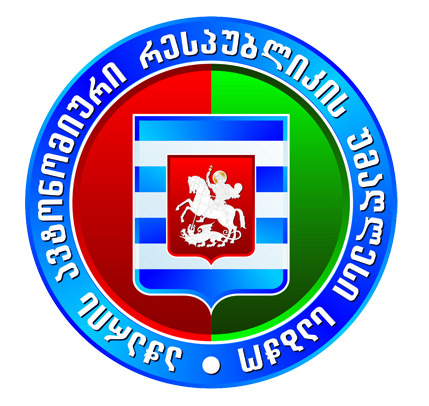 აჭარის ავტონომიური რესპუბლიკის უმაღლესი საბჭოსადამიანის უფლებათა დაცვის საკითხთა კომიტეტის საქმიანობის ანგარიში(01.09.2020 – 31.08.2021)2021 წელიაჭარის ავტონომიური რესპუბლიკის უმაღლესი საბჭოსადამიანის უფლებათა დაცვის საკითხთა კომიტეტის მიერ გაწეული საქმიანობის ანგარიში(01.09.2020 - 31.08.2021)კომიტეტის შემადგენლობა:კომიტეტის თავმჯდომარე -  ცოტნე ანანიძეკომიტეტის თავმჯდომარის მოადგილე - გია აბულაძეკომიტეტის წევრები:ირაკლი ჭეიშვილიფატი ხალვაშიგიორგი მანველიძეკომიტეტის აპარატის თანამშრომლებიკომიტეტის აპარატის უფროსი - ბაკურ ბოლქვაძეკომიტეტის თავმჯდომარის თანაშემწე - მადონა ლომინაძეუფროსი სპეციალიტი - ეკატერინე ბერიძეუფროსი სპეციალისტი - ირაკლი აბაშიძეუფროსი სპეციალისტი - თამაზ ქობულაძეაჭარის ავტონომიური რესპუბლიკის უმაღლესი საბჭოს ადამიანის უფლებათა დაცვის საკითხთა კომიტეტი ხელს უწყობს აჭარის ავტონომიურ რესპუბლიკაში დემოკრატიული და ადამიანის უფლებების პატივისცემაზე დაფუძნებული საზოგადოების მშენებლობას და ადამიანის უფლებების დაცვას, როგორც საკანონმდებლო ბაზის სრულყოფის, ისე ადამიანის უფლებების დაცვის მდგომარეობაზე ზედამხედველობის გზით. დასახული მიზნების განსახორციელებლად კომიტეტი მონაწილეობს აჭარის ავტონომიური რესპუბლიკის უმაღლესი საბჭოსათვის წარდგენილი კანონპროექტების ან/და სხვა აქტების პროექტების განხილვასა და გადამუშავებაში, ამზადებს დასკვნებს. ადამიანის უფლებათა დაცვის საკითხთა კომიტეტი თავის საქმიანობაში ხელმძღვანელობს საქართველოს კონსტიტუციის, „აჭარის ავტონომიური რესპუბლიკის შესახებ“ კონსტიტუციური კანონის, ადამიანის უფლებათა საყოველთაო დეკლარაციის, ადამიანის უფლებათა ევროპული კონვენციისა და სხვა საერთაშორისო აქტების, ასევე აჭარის ავტონომიური რესპუბლიკის კონსტიტუციის, აჭარის ავტონომიური რესპუბლიკის უმაღლესი საბჭოს რეგლამენტის, სხვა საკანონმდებლო აქტების, აჭარის ავტონომიური რესპუბლიკის ადამიანის უფლებათა დაცვის საკითხთა კომიტეტის დებულების და აჭარის ავტონომიური რესპუბლიკის ადამიანის უფლებათა დაცვის საკითხთა კომიტეტის აპარატის დებულების შესაბამისად.საანგარიშო პერიოდში კომიტეტის მიერ განხორციელდა უმაღლესი საბჭოს ბიუროს მიერ განსაზღვრულ საკითხებზე კომიტეტის სხდომების ჩატარება, მომზადდა დასკვნები, ასევე კომიტეტში ხორციელდებოდა  მოქალაქეთა მიღება და წარმოებდა კომიტეტში შემოსული კორესპონდენციის განხილვა/რეაგირება. ანგარიშში ასევე ასახულია კომიტეტის თავმჯდომარისა და ცალკეული წევრების მიერ განხორციელებული ღონისძიებების, შეხვედრებისა და სხვა საქმიანობის შესახებ ინფორმაცია.საკანონმდებლო საქმიანობაპრიორიტეტულ მიმართულებას წარმოადგენს კომიტეტისა და მისი წევრების აქტიური კანონშემოქმედებითი საქმიანობა. ამ მიზნების უზრუნველსაყოფად კომიტეტი შეიმუშავებს, განიხილავს და უმაღლეს საბჭოს პლენარული სხდომისათვის ამზადებს საკანონმდებლო ინიციატივებს. კომიტეტის კანონშემოქმედებითი საქმიანობა დამატებით გაძლიერებას საჭიროებს. შესაბამისად, კომიტეტი ხშირად აწყობს შეხვედრებს საზოგადოების დაინტერესებულ წევრებთან, ხელს უწყობს დისკუსიას სხვადასხვა პრობლემურ თემაზე და ძალისხმევას მიმართავს პრობლემური საკითხების საკანონმდებლო გზით გადაწყვეტისაკენ. ამასთანავე კომიტეტის ხედვა და პრიორიტეტები კანონშემოქმედებითი საქმიანობის კუთხით საჯარო და ხელმისაწვდომია ყველა დაინტერესებული პირისათვის.უნდა აღინიშნოს, რომ საანგარიშო პერიოდის განმავლობაში გაიმართა ადამიანის უფლებათა დაცვის საკითხთა კომიტეტის - 10 სხდომა, რომელზეც განხილული იქნა - 13 საკითხი. კომიტეტში საანგარიშო პერიოდის განმავლობაში  მომზადებულ იქნა - 11 დასკვნა.მათ შორის: პრეზიდენტის მიერ წარმოდგენილი აჭარის ავტონომიური რესპუბლიკის მთავრობის შემადგენლობის განხილვა;  სამი კანონის პროექტი; ორი დადგენილების პროექტი; კომიტეტის 2021-2022 წლების სამოქმედო გეგმა;პერიოდულად მოსმენილი და ცნობად იქნა მიღებული აჭარის ავტონომიური რესპუბლიკის რესპუბლიკური ბიუჯეტის წლიური და კვარტალური შესრულების  ანგარიშიები;ადამიანის უფლებათა დაცვის საკითხთა კომიტეტში საანგარიშო პერიოდში განხილულ იქნა შემდეგი საკითხები:აჭარის ავტონომიური რესპუბლიკის მთავრობის მიერ უმაღლეს საბჭოში წარმოდგენილი - ,,აჭარის ავტონომიური რესპუბლიკის 2020 წლის რესპუბლიკური ბიუჯეტის სამი კვარტლის შესრულების მიმოხილვა“.აჭარის ავტონომიური რესპუბლიკის მთავრობის თავმჯდომარის მიერ წარმოდგენილი აჭარის ავტონომიური რესპუბლიკის კანონის პროექტი - ,,აჭარის ავტონომიური რესპუბლიკის 2021 წლის რესპუბლიკური ბიუჯეტის შესახებ“ და აჭარის ავტონომიური რესპუბლიკის 2021-2024 წლების პრიორიტეტების დოკუმენტი;აჭარის ავტონომიური რესპუბლიკის უმაღლესი საბჭოს ადამიანის უფლებათა დაცვის საკითხთა კომიტეტის დებულება;აჭარის  ავტონომიური  რესპუბლიკის  კანონის  პროექტი  „აჭარის  ავტონომიური რესპუბლიკის  2020  წლის  რესპუბლიკური  ბიუჯეტის  შესახებ“  აჭარის ავტონომიური რესპუბლიკის კანონში ცვლილების შეტანის თაობაზე;საქართველოს  პრეზიდენტის  მიერ  წარმოდგენილი  აჭარის  ავტონომიური რესპუბლიკის მთავრობის შემადგენლობის განხილვა.აჭარის ავტონომიური რესპუბლიკის უმაღლესი საბჭოს დადგენილების პროექტი - „აჭარის ავტონომიური რესპუბლიკის უმაღლესი საბჭოს გენდერული თანასწორობის საბჭოს დებულების დამტკიცების შესახებ“.აჭარის  ავტონომიური  რესპუბლიკის  უმაღლესი  საბჭოს  ადამიანის უფლებათა დაცვის საკითხთა კომიტეტის 2021 წლის სამოქმედო გეგმის განხილვა;აჭარის  ავტონომიური  რესპუბლიკის  2020  წლის  რესპუბლიკური  ბიუჯეტის  შესრულების წლიური ანგარიშის  მოსმენა. აჭარის ავტონომიური რესპუბლიკის 2021 წლის რესპუბლიკური ბიუჯეტის პირველი კვარტლის შესრულების ანგარიში;აჭარის ავტონომიური რესპუბლიკის კანონის პროექტი „აჭარის ავტონომიური რესპუბლიკის 2021 წლის რესპუბლიკური ბიუჯეტის შესახებ“ აჭარის ავტონომიური რესპუბლიკის კანონში ცვლილების შეტანის თაობაზე;აჭარის  ავტონომიური  რესპუბლიკის  უმაღლესი  საბჭოს  დადგენილების პროექტი  „აჭარის  ავტონომიური  რესპუბლიკის  უმაღლესი  საბჭოს  გენდერული თანასწორობის საბჭოს 2021-2023 წლების სამოქმედო გეგმის დამტკიცების შესახებ“;აჭარის  ავტონომიური  რესპუბლიკის  უმაღლესი  საბჭოს  ადამიანის უფლებათა  დაცვის  საკითხთა  კომიტეტის  2021-2022  წლების  სამოქმედი  გეგმის დამტკიცება;აჭარის  ავტონომიური  რესპუბლიკის  უმაღლესი  საბჭოს  ადამიანის უფლებათა დაცვის საკითხთა კომიტეტის თავმჯდომარის მოადგილის არჩევა;კომიტეტი უმაღლესი საბჭოს წინაშე პასუხისმგებელი ორგანოების ანგარიშვალდებულების ასამაღლებლად დანერგავს ზედამხედველობის ეფექტიან სისტემას, რისთვისაც აქტიურად გამოიყენებს უმაღლესი საბჭოს რეგლამენტით გათვალისწინებულ ინსტრუმენტებს. მთავრობის საქმიანობაზე კომიტეტის სხვა მაკონტროლებელ ბერკეტებთან ერთად, კომიტეტი საკუთარი კომპეტენციის ფარგლებში, რეგულარულად მოისმენს მთავრობის წევრებისა და უმაღლესი საბჭოს წინაშე ანგარიშვალდებული სხვა ორგანოების ხელმძღვანელებისა და თანამდებობის პირების საქმიანობის ანგარიშებს ადამიანის უფლებების დაცვის მიმართულებით. კომიტეტის თავმჯდომარე და წევრები თავიანთი კომპეტენციის ფარგლებში ხელს უწყობენ კანონით მინიჭებული ადამიანის უფლებების დაცვასა და რეალიზაციას. კომიტეტი ასევე უზრუნველყიფს კანონის აღსულებაზე მონიტორინგის განხორციელებას ამ სფეროში. მოქალაქეთა მიღებაკომიტეტის საქმიანობის ერთ-ერთი მნიშვნელოვანი პრიორიტეტული მიმართულებაა მოსახლეობასთან შეხვედრა და აქტიური კომუნიკაცია. მოქალაქეებთან მუდმივი კომუნიკაციის მეშვეობით კომიტეტი ეცნობა მათ პრობლემებს, საჭიროებებს და ახორციელებს შესაბამის რეაგირებას. შეხვედრები იმართება როგორც უმაღლეს საბჭოში, ასევე საჭიროების შემთხვევაში მოქალაქესთან ადგილზე გასვლითაც. საანგარიშო  პერიოდში ადამიანის უფლებათა დაცვის საკითხთა კომიტეტის თავმჯდომარემ და აპარატის თანამშრომლებმა უმაღლეს საბჭოში მოქალაქეთა მიღების  ფარგლებში  აჭარის ავტონომიური რესპუბლიკის უმაღლესი საბჭოს ადმინისტრაციულ შენობაში შეხვედნენ 190 მოქალაქეს. მოქალაქეებთან ინდივიდუალურ შეხვედრებს კომიტეტის თავმჯდომარე აწარმოებდა ადმინისტრაციული შენობის გარეთაც და ჰქონდა ასევე სატელეფონო კონსულტაციები.მოქალაქეთა მიღების ფარგლებში განხორციელებული შეხვედრები უკავშირდებოდა სხვადასხვა თემატიკას  და მიზნად ისახავდა მოქალაქეთა წინაშე დასმული საკითხების გაცნობა/გადაწყვეტას, კონსულტაციის გაწევას, სხვადასხვა სახელმწიფო უწყების წინაშე შუამდგომლობის განხორციელებას, სრულყოფილი ინფორმაციის/დოკუმენტაციის შეგროვებაში მოქალაქისათვის დახმარების გაწევას.გარდა ამისა, კომიტეტში რეგულარულად შემოდის მოქალაქეთა განცხადებები სხვადასხვა საკითხებთან დაკავშირებით. შემოსული განცხადებების უმრავლესობა შეეხება ადამიანის უფლებების დაცვას, სოციალურ საკითხებს და სხვა. წერილების თემატიკიდან უნდა გამოიყოს მომართვიანობა: მსჯავრდებულთა შეწყალებაზე შუამგომლობასთან დაკავშირებით, ბრალდებულ/მსჯავრდებულთა სასჯელის მოხდისაგან პირობით ვადამდე გათავისუფლებაზე შესაბამის ადგილობრივი საბჭოს წინაშე შუამდგომლობის გაწევის თაობაზე, საკუთრების (მიწის ნაკვეთის) რეგისტრაციასთან დაკავშირებით, კანონიერი უფლებების დაცვა/აღდგენა და ა.შ.  კომიტეტი სხვადასხვა სახელმწიფო უწყებებთან და დაწესებულებებთან მჭიდრო კომუნიკაციით ახდენს მათზე დროულ რეაგირებას. განცხადებათა ნაწილი შეეხება სოციალურ საკითხებს: დასაქმება, საცხოვრებლით უზრუნველყოფა, მკურნალობის მიზნით დაფინანსების თაობაზე შუამდგომლობის გაწევა შესაბამის სამთავრობო უწყებებთან, ასევე არის მოქალაქეთა მომართვები მუნიციპალიტეტის კომპეტენციას მიკუთვნებულ ინფრასტრუქტურული საკითხების (გზის, სასმელის წყლის, საკანალიზაციო ქსელის და სხვ.) მოწესრიგებაზე  შუამდგომლობის გაწევის მიზნით.კომიტეტში შემოსული ყველა განცხადება შესწავლილი და რეაგირებული იქნა დადგენილ ვადებში. განცხადებების დიდი ნაწილი რეაგირებისათვის გადაეგზავნა შესაბამის უწყებებს, საიდანაც უმეტესწილად მირებულია პასუხები მათი უწყების მიერ გატარებული ღონისძიებების თაობაზე.ყველა მოქალაქეს კომიტეტის კომპეტენციის ფარგლებში გაეწია შესაბამისი დახმარება.შემოსული და გასული კორესპონდენციები           შემოსული                                                           გასულიკომიტეტის კომუნიკაცია, საჯაროობა და ღონისძიებებიკომიტეტი თანამშრომლობს აჭარის ავტონომიური რესპუბლიკის მთავრობასთან, სამინისტროებთან, ადგილობრივ მუნიციპალიტეტებთან, როგორც ადამიანის უფლებათა დაცვის მიმართულებით მოქმედ არასამთავრობო ორგანიზაციებთან, ისე სახალხო დამცველის აპარატთან. ურთიერთთანამშრომლობის მიზანია არსებული პრობლემების შესწავლა, ანალიზი და მათზე შესაბამისი რეაგირების გზების დასახვა.კომიტეტი უზრუნველყოფს საკუთარი საქმიანობის საჯაროობას და ხელმისაწვდომობას ყველა დაინტერესებულ პირისათვის. კომიტეტს პრიორიტეტად მიაჩნია საზოგადოების ცნობიერების ამაღლება, როგორც უმაღლესი საბჭოს როლის და მის მიერ მიღებული მნიშვნელოვანი გადაწყვეტილებების შესახებ, ასევე ინფორმირება ადამიანის უფლებათა დაცვის საკითხთა კომიტეტის ინსტიტუციურ მნიშვნელობაზე, რომელიც მიმართულია სხვადასხვა სფეროში ადამიანის უფლებათა მდგომარეობის გაუმჯობესებისაკენ. კომიტეტი პერიოდულად აწარმოებდა და კვლავაც გააგრძელებს საინფორმაციო ხასიათის კამპანიებს ადამიანის უფლებების მიმართულებით სხვადასხვა აქტუალურ თემებზე.კომიტეტი მომავალშიც უზრუნველყოფს ფართო საზოგადოების მონაწილეობას საკუთარ საქმიანობაში და რეგულარულად წარუდგენს საზოგადოებას ინფორმაციას კომიტეტის მიერ გეგმით გათვალისწინებულ აქტივობებისა თუ შესრულებული ცალკეული ღონისძიებების შესახებ. კომიტეტი განსაკუთრებულ მნიშვნელობას ანიჭებს თანამშრომლობას მედიის წარმომადგენლებთან. საანგარიშო პერიოდის განმავლობაში კომიტეტის თავმჯდომარეს და წევრებს მონაწილეობა აქვთ მიღებული პირდაპირ ჩართვებში და სხვადასხვა სატელევიზიო გადაცემებში, გაკეთებული აქვთ სხვადასხვა საკითხებზე კომენტარები და შეფასებები რადიოსა თუ ბეჭდური მედიის საშუალებით.საანგარიშო პერიოდში კერძოდ 2020 წლის დეკემბრის თვეში აჭარის ავტონომიური რესპუბლიკის უმაღლესი საბჭოს რეგლამენტში განხორციელდა გარკვეული სახის დამატებები, რომელიც მიზნად ისახავდა აჭარის ავტონომიური რესპუბლიკის უმაღლესი საბჭოს კომიტეტების შემდგომი საქმიანობის წინასწარ განსაზღვრას და სამოქმედო გეგმის შემუშავებას. ადამიანის უფლებათა დაცვის საკითხთა კომიტეტმა უზრუნველყო სამოქმედო გეგმის რეგლამენტით გათვალისწინებული წესით შემუშავება და დამტკიცება. კომიტეტზე განხილული  სამოქმედო გეგმა ორწლიანია და მოიცავს 2021-2022 წლებს, რომელიც შეიმუშავა კომიტეტმა ევროკავშირის (EU) და გაეროს განვითარების პროგრამის (UNDP) ერთობლივი პროექტის მხარდაჭერით. კომიტეტის სამოქმედო გეგმაზე მუშაობის პროცესში კომიტეტის წევრები და აპარატის თანამშრომლები შეხვდნენ კომიტეტის საქმიანობით დაინტერესებულ პირებს, კერძოდ - რეგიონის აღმასრულებელი ხელისუფლების წარმომადგენლებს, სახალხო დამცველის აპარატის თანამშრომლებს, პროფესიული ორგანიზაციებისა და სხვადასხვა თემაზე მომუშავე აქტიურ არასამთავრობო ორგანიზაციების წარმომადგენლებს, რომლის მიზანი საზოგადოების წარმომადგენლების მოსაზრებების გეგმაში გათვალისწინება იყო.კომიტეტმა 2021-2022 წლებისათვის შემუშავებულ სამოქმედო გეგმაში შემდეგი სტრატეგიული მიზნები დაისახა: ა) კანონშემოქმედებითი საქმიანობის გაძლიერება; ბ) კომიტეტის საზედამხედველო საქმიანობის გაუმჯობესება; გ)საზოგადოებასთან ეფექტიანი კომუნიკაცია, საჯაროობა და ანგარიშვალდებულების უზრუნველყოფა; გ) კომიტეტის ინსტიტუციური გაძლიერება.სამოქალაქო სექტორის აქტიური ჩართულობითა და მხარდაჭერით მომზადებულ კომიტეტის საქმიანობის 2021-2022 წლების სამოქმედო გეგმაში, დეტალურადაა გაწერილია კონკრეტული ღონისძიების შესრულებაზე პასუხისმგებელი პირები, პარტნიორი უწყებები, შესრულების ვადები, შესრულების ინდიკატორები და ვერიფიკაციის წყაროები.საანგარიშო პერიოდში კომიტეტის თავმჯდომარე, წევრები და აპარატის თანამშრომლები მონაწილეობდნენ სხვადასხვა შეხვედრებსა თუ ღონისძიებებში:22.12.2020 - კომიტეტის თავმჯდომარე ცოტნე ანანიძე საქართველოს სტუდენტური პარლამენტის ინიციტივით გამართულ ონლაინ შეხვედრაში მონაწილეობდა. ინტერაქტიურ შეხვედრაზე საქართველოს სხვადასხვა რეგიონში მცხოვრები სტუდენტები ჩაერთვნენ. ახალგაზრდების შეკითხვები, ძირითადად, საქართველოსა და მსოფლიოში უვადო პატიმრობას, ამ მუხლით გასამართლებული ადამიანების უფლებებსა და მძიმე დანაშაულებისთვის გათვალისწინებულ სასჯელებს ეხებოდა. ცოტნე ანანიძემ, ძირითადი საკითხების პარალელურად, სტუდენტებთან სამომავლო თანამშრომლობის პერსპექტივები განიხილა;11.02.2021 - აჭარის უმაღლესი საბჭოს წევრები - ფატი ხალვაში და ცოტნე ანანიძე NDI-ის მიერ ორგანიზებულ ინტერმუნიციპალური ფორმატის სამუშაო შეხვედრაში მონაწილეობდნენ. ონლაინრეჟიმში მიმდინარე შეხვედრის მთავარი თემა გენდერული თანასწორობის საბჭოების საბიუჯეტო პროცესებში ჩართულობა, პრაქტიკა და გამოწვევები, ასევე ადგილობრივ დონეზე ინტერმუნიციპალური თანამშრომლობის შესაძლებლობებისა და საბჭოების გაძლიერების მექანიზმები იყო;09.03.2021 - „მედია და პოლიტიკური პროცესები“ - ამ თემაზე სტუდენტური პარლამენტის წევრებისა და დაინტერესებული ახალგაზრდებისთვის, ბათუმის შოთა რუსთაველის სახელმწიფო უნივერსიტეტის იურიდიულ და სოციალურ მეცნიერებათა ფაკულტეტისა და საქართველოს სტუდენტური პარლამენტის საგარეო ურთიერთიერთობათა კომიტეტის ერთ-ერთი ჯგუფის ინიციატივით, ონლაინლექცია გაიმართა. აჭარის ავტონომიური რესპუბლიკის უმაღლესი საბჭოს ადამიანის უფლებათა დაცვის საკითხთა კომიტეტის თავმჯდომარე ცოტნე ანანიძე ახალგაზრდებს მათ მიერ შერჩეულ თემატიკაზე ესაუბრა და უპასუხა მათ შეკითხვებს;24.03.2021 - საქართველოს სტუდენტური პარლამენტის იურიდიულ საკითხთა კომიტეტის ორგანიზებით, შეხვედრა გაიმართა აჭარის ავტონომიური რესპუბლიკის უმაღლესი საბჭოს ადამიანის უფლებების დაცვის საკითხთა კომიტეტის თავმჯდომარესთან - ცოტნე ანანიძესთან. ახალგაზრდებთან მორიგი ონლაინლექცია „ადამიანის უფლებებს, ისტორიასა და თანამედროვე გამოწვევებს“ დაეთმო. ცოტნე ანანიძის განცხადებით, ადამიანის უფლებების, თავისუფლებების დაცვა, კონსტიტუციითაა გარანტირებული და მათი დაცვა ყოველთვის იქნება პრიორიტეტული მიმართულება. შერჩეული თემების პარალელურად, უმაღლესი საბჭოს წევრმა, ისაუბრა საკანონმდებლო ორგანოს დარგობრივი კომიტეტის საქმიანობაზე და უპასუხა შეხვედრის მონაწილეთა შეკითხვებს;25.03.2021 - აჭარის უმაღლესი საბჭოს ადამიანის უფლებათა დაცვის კომიტეტის თავმჯდომარე ცოტნე ანანიძე, ბათუმის შოთა რუსთაველის სახელმწიფო უნივერსიტეტში ,,ბავშვთა უფლებების ცენტრის” გახსნას დაესწრო. გაეროს ბავშვთა ფონდის (UNICEF) ორგანიზებით გახსნილი ცენტრის მიზანი ბავშვთა უფლებების კულტურის გაძლიერება, ბავშვთა უფლებების რეალიზების ხელშეწყობა და დაცვაა. პრეზენტაციას საქართველოში გაეროს ბავშვთა ფონდის წარმომადგენელი, დოქტორი ღასან ხალილი, ესტონეთის ელჩი რიინა კალიურანდი, ნორვეგიის ელჩი ჰელენე სანდ ანდერსენი, საქართველოს განათლებისა და მეცნიერების მინისტრის პირველი მოადგილე ეკა დგებუაძე ესწრებოდნენ;	19.04.2021 - აჭარის უმაღლესი საბჭოს ადამიანის უფლებათა დაცვის საკითხთა კომიტეტის თავმჯდომარე- ცოტნე ანანიძე და გენდერული საბჭოს თავმჯდომარე-ფატი ხალვაში, ქობულეთის მუნიციპალური გენდერული საბჭოს ორგანიზებით, საკრებულოს სხდომათა დარბაზში გამართულ კულტურულ-ჰუმანიტარული ფონდ "სოხუმის" მიერ დაგეგმილი პროექტის- "ქალთა უფლებების გაძლიერება დასავლეთ საქართველოში" პრეზენტაციას დაესწრნენ. პროექტი, რომელიც დასავლეთ საქართველოს ათ მუნიციპალიტეტში ხორციელდება, ქალთა მიმართ ძალადობის პრობლემების იდენტიფიცირებას და პრევენციას, ოჯახების გაძლიერებასა და საზოგადოებაში არაძალადობრივი კულტურის დამკვიდრებას ისახავს მიზნად;	14.05.2021 - უმაღლესი საბჭოს გენდერული თანასწორობის საბჭოს თავმჯდომარე ფატი ხალვაში, ადამიანის უფლებათა დაცვის საკითხთა კომიტეტის თავმჯდომარე ცოტნე ანანიძე და ამავე კომიტეტის აპარატის უფროსი ბაკურ ბოლქვაძე, „ქალთა საინფორმაციო ცენტრის” პროექტის - ,,გენდერული პოლიტიკის ეფექტიანი ლოკალიზაცია“ ფარგლებში, ონლაინფორმატში გამართულ სამუშაო შეხვედრაში მონაწილეობდნენ. პირველი სამუშაო შეხვედრის მიზანი პროექტის განხორციელების პერიოდში დაგეგმილი აქტივობები და სამომავლო თანამშრომლობაზე შეთანხმება იყო. პროექტი გერმანიის საერთაშორისო საზოგადოების (GIZ) მხარდაჭერით ხორციელდება და მოიცავს შემდეგ ამოცანებს: გენდერული თანასწორობის სტრატეგიის დოკუმენტისა და გენდერული თანასწორობის სამოქმედო გეგმის შემუშავების ხელშეწყობა; მოსახლეობის საჭიროებათა კვლევისა და გენდერული სტატისტიკის მეთოდოლოგიის დანერგვა და განხორციელება; კომპეტენციის ამაღლება და შესაძლებლობების გაძლიერება; ინსტიტუციური მექანიზმის ფუნქციონირებისა და კოორდინაციის მექანიზმის ხელშეწყობა; საჭიროების შემთხვევაში საკანონმდებლო ცვლილებების ინიცირება;	20.05.2021 - ადამიანის უფლებათა დაცვის საკითხთა კომიტეტის თავმჯდომარე ცოტნე ანანიძე, ქ. ბათუმის კერძო სკოლა „განათლების“ მე-9, მე-10 კლასის მოსწავლეებს შეხვდა. „საყოველთაო მშვიდობისა და ჯანსაღი საზოგადოების ჩამოყალიბების ყველაზე დიდი საფრთხე არის ექსტრემიზმი და სიძულვილის ენა, რასაც უნდა დავუპირისპიროთ საზოგადოების ცნობიერების ამაღლება განათლების გზით. მსგავსი საჯარო დისკუსიები კი ამ მიზნის მიღწევის ერთ-ერთი მთავარი ელემენტია“ - აღნიშნა შეხვედრაზე ცოტნე ანანიძემ. დისკუსია გაიმართა ადამიანის ფუნდამენტურ უფლებებსა და თავისუფლებებზე, რადიკალიზმსა და ექსტრემიზმზე, ძალადობაზე, მის გამომწვევ მიზეზებსა და აღმოფხვრის გზებზე. შეხვედრა - “ერთობლივი ინიციატივა რადიკალიზაციისა და ძალადობრივი ექსტრემიზმის წინააღმდეგ” - პროექტის ფარგლებში გაიმართა, რომელიც ხორციელდება "სამოქალაქო განათლების პედაგოგთა ფორუმისა" და Cela სამოქალაქო განათლების ლექტორთა ასოციაცია თანამშრომლობით;	24.05.2021 - „ქართულ-ბერძნული ურთიერთობები გუშინ და დღეს არ დაწყებულა, საუკუნეებს ითვლის და ამის ნათელი მაგალითია სოფელი დაგვა. ეს დამოკიდებულება სახელმწიფოთა შორის ურთიერთობებშიც ცალსახად იკვეთება და სამაგალითოა მსოფლიოსათვის. ჩვენ ვართ ორი უძველესი ევროპული სახელმწიფოს შვილები და გვაქვს საერთო ფასეულობები. რაც შეეხება ახალ ორგანიზაციას, სასიამოვნოა, რომ მისი მიზანი წლების წინ დაწყებული ურთიერთობის კიდევ უფრო განმტკიცებაა», - აღნიშნა აჭარის ავტონომიური რესპუბლიკის უმაღლესი საბჭოს ადამიანის უფლებათა დაცვის საკითხთა კომიტეტის თავმჯდომარემ ცოტნე ანანიძემ ქობულეთის მუნიციპალიტეტის სოფელ დაგვაში, ქართულ-ბერძნული თანამეგობრობის ორგანიზაციის დაფუძნებისას. ორგანიზაციის პრიორიტეტული მიმართულებები სოციალური პროექტების განხორციელებას, შემოქმედებითი ღონისძიებების დაგეგმვას, მუზეუმის მოწყობას, გაცვლითი პროგრამების ამოქმედებას, ტურისუტული, სასწავლო, კომერციული ფესტივალების ჩატარებას ითვალისწინებს, რაც ხელს შეუწყობს სოფლის, რეგიონისა და ზოგადად, ჩვენი ქვეყნის პოპულარიზაციას.	25.06.2021 - ადამიანის უფლებათა დაცვის კუთხით რეგიონში არსებულ ვითარებას, გატარებულ და დაგეგმილ ღონისძიებებს, გამოწვევებსა და სამომავლო თანამშრომლობის საკითხებს დაეთმო აჭარის უმაღლესი საბჭოს ადამიანის უფლებათა დაცვის საკითხთა, საკონსტიტუციო, იურიდიულ და საპროცედურო საკითხთა კომიტეტების თავმჯდომარეების - ცოტნე ანანიძისა და ლადო მგალობლიშვილის შეხვედრა საქართველოს სახალხო დამცველის რეგიონული სამმართველოს უფროსთან - მადონა ბასილაძესთან და ამავე სამმართველოს მთავარ სპეციალისტთან (აჭარის რეგიონში) - გიორგი ჩარკვიანთან. შეხვედრაზე ყურადღება გამახვილდა სახალხო დამცველის აპარატის მანდატსა და აპარატის სტრუქტურული ერთეულების საქმიანობაზე, ასევე სპეციალურ ანგარიშზე - "ბავშვთა შრომა ახალი კორონა ვირუსის პანდემიის პირობებში", რომელიც მოიცავს მათ შორის აჭარას: მაღალმთიან რეგიონში მცხოვრებ ქალთათვის ტრანსპორტის საჭიროების შესახებ კვლევაზე, სახალხო დამცველის მანდატით გათვალისწინებულ საკონსტიტუციო სასამართლოსთვის მიმართვის უფლებამოსილებაზე და შეტანილ სარჩელებზე, ვაქცინაციის პოლიტიკის დანერგვის ხელშეწყობისთვის ვაქცინაციის კომისიაში სახალხო დამცველის საქმიანობაზე;	01.07.2021 - უმაღლესი საბჭოს გენდერული თანასწორობის საბჭოსა და ადამიანის უფლებათა დაცვის საკითხთა კომიტეტის თავმჯდომარეები - ფატი ხალვაში და ცოტნე ანანიძე სახალხო დამცველის აპარატის დასავლეთ საქართველოს რეგიონული სამმართველოსა და სახალხო დამცველის აპარატის გენდერის დეპარტამენტის მიერ გამართულ შეხვედრაში მონაწილეობდნენ. შეხვედრა, რომლის მთავარი თემა - „გენდერული მეინსტრიმინგი, მუნიციპალიტეტების გენდერული პოლიტიკის შეფასება და თემატური მიმართულებები“ იყო, ზუმის პლატფორმის მეშვეობით გაიმართა. წარდგენის დასრულების შემდგომ, აღნიშნულ საკითხებზე გაიმართა დისკუსია და მასში აჭარის მუნიციპალიტეტებში მოქმედი გენდერული თანასწორობის საბჭოების წარმომადგენლები და გენდერის მიმართულებით პასუხისმგებელი პირები მონაწილეობდნენ.მოქალაქეებიდასაქმება2საკუთრების უფლების დაცვა/აღდგენა3საცხოვრებლით უზრუნველყოფა6სოციალური პირობები 10კანონიერი უფლებების დაცვა 10შუამდგომლობა შეწყალებაზე / პირობით ვადამდე გათავისუფლებაზე14სხვა15სულ -60უწყებები და ორგანიზაციებისპეციალური პენიტენციური სამსახური4პენიტენციური დაწესებულება4საქართველოს პარლამენტი8ქ. ბათუმის მუნიციპალიტეტის მერია1შინაგან საქმეთა სამინისტრო2შიდა შემოსული კორესპონდენცია48ქობულეთის მუნიციპალიტეტის მერია2სხვა19სულ -88შემოსული კორესპოდენციის ჯამი 148პასუხი მოქალაქეებს69პენიტენციურ დაწესებულებას11საქართველოს პრეზიდენტს2ქ. ბათუმის მუნიციპ. მერიას5აჭარის ა.რ. მთავრობას7შინაგან საქმეთა სამინისტროს6შიდა გასული კორესპონდენცია42ქობულეთის მუნიციპალიტეტის მერია6სხვა10გასული კორესპოდენციის ჯამი   -158